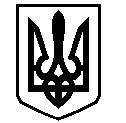 ВАСИЛІВСЬКА МІСЬКА РАДАЗАПОРІЗЬКОЇ ОБЛАСТІвосьмого скликаннявосьма сесія(позачергова)Р І Ш Е Н Н Я10 червня 2021		    						                         № 03Про внесення змін до другої (позачергової) сесії Василівської  міської ради восьмого скликання від 24 грудня 2020 року № 75 «Про затвердження Програми підтримки розвитку водопровідно-каналізаційного та теплового господарств Василівської міської територіальної громади на 2021 рік»Керуючись пунктом 22 частини 1 статті 26 Закону України «Про місцеве самоврядування в Україні», Законами України  «Про питну воду та питне водопостачання», статтею 6 Закону України «Про теплопостачання», Василівська міська рада ВИРІШИЛА:1. Внести зміни до рішення другої (позачергової) сесії Василівської  міської ради восьмого скликання від 24 грудня 2021року № 75 «Про затвердження Програми підтримки розвитку водопровідно-каналізаційного та теплового господарств Василівської міської територіальної громади на          2021 рік» та викласти Програму в новій редакції (додається).2. Контроль за виконанням даного рішення покласти на постійні комісії з питань власності, підприємництва, регуляторної політики, житлово-комунального господарства та благоустрою, з питань бюджету, фінансів та соціально-економічного розвитку.Секретар ради                                                                                   Андрій МАТЮХЗАТВЕРДЖЕНО Рішення восьмої сесії (позачергової)міської ради восьмого скликання                                                                                                                                                                                                                              10 червня 2021 № 03ПРОГРАМАпідтримки розвитку водопровідно-каналізаційного та теплового господарств Василівської міської територіальної громади на 2021 рік»1. Стан проблеми та обґрунтування необхідності її вирішенняЦентралізованим питним водопостачанням на території Василівської міської територіальної громади забезпечено 21,3 тис. чол. Найгострішою  соціальною проблемою залишається нестача питної води в весняно-літній період. Питне водопостачання населених пунктів Василівської міської територіальної громади забезпечується артезіанськими свердловинами. Зношеність водопровідних мереж складає 67%.Цілісний майновий комплекс, який виробляє теплову енергію та здійснює теплопостачання міста є комунальною власністю Василівської міської ради та знаходиться в оренді ПРАТ «Василівкатепломережа». Магістральні теплові мережі знаходяться в експлуатації вже багато років, окремі ділянки знаходяться в аварійному стані. В зв’язку з зростанням цін на газ більшість промислових підприємств відокремились від централізованого опалення. Погіршується якісне теплопостачання.2.Мета Програми та засоби розв’язання ПрограмиМетою Програми є забезпечення сталого функціонування систем життєзабезпечення населення Василівської міської територіальної громади: водопостачання, водовідведення та теплопостачання, впровадження енергозберігаючих технологій.Програма діє для забезпечення реалізації прав громадян на якісні комунальні послуги.3.Заходи і завдання ПрограмиПридбання, капітальний ремонт глибинних водяних та фекальних насосів; придбання водопровідних труб та витратних матеріалів, зворотних клапанів, автоматичного обладнання для каналізаційних насосних станцій, гідродинамічне очищення каналізаційних мереж дасть змогу покращити водопостачання та водовідведення в населених пунктах громади.	Для виконання мети і завдання Програми належить виконати такі планово-організаційні заходи:4. Механізм реалізації ПрограмиФінансування виконання Програми підтримки водопровідно-каналізаційного та теплового господарств проводити за рахунок коштів спеціального та загального фондів бюджету Василівської міської територіальної громади на 2021 рік.5.Очікувані кінцеві результати виконання ПрограмиРеалізація Програми дасть можливість покращити водопостачання, водовідведення та теплопостачання в населених пунктах на території Василівської міської ради. Провідний спеціаліст відділу житлово-комунального господарства, благоустроюта цивільного захисту міської ради				         Олексій ФІЛІПЕНКО№з/пЗаходиСума(тис. грн.)1.Заходи пов’язані з поліпшеннямпитної води в місті630,701.1.Капітальний ремонт водяних глибинних насосів100,001.2.Придбання глибинних водяних насосів223,001.3Послуги з випробовування свердловин30,001.4Корегування проектно-кошторисної документації по об’єкту: « Реконструкція системи водопостачання в селі Підгірне Василівського району Запорізької області»15,001.5Придбання системи фільтрації води в с. Долинка Василівського району Запорізької області250,001.6Придбання водяних лічільників2,01.7Виконання послуг з  надання гідрогеологічних   висновків  в 20км зоні від м. Василівка Запорізької області про можливі перспективні ділянки, з метою буріння розвідувально-експлуатаційних свердловин для водопостачання  населення м. Василівка10,7002Заходи пов’язані з надійною та безперебійною експлуатацією каналізаційних систем міста198,002.1Послуги по гідродинамічному очищенню центральної каналізаційної мережі 49,002.2.Послуги по очищенню резервуарів на КНС м. Василівка149,003Отримання дозволу на спеціальне водокористування в секторі Держводагенства України в Запорізькій області для комунального підприємства «КРИНИЦЯ» Василівської міської ради Запорізької області 49,50Всього:878,2